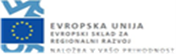 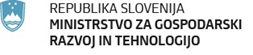 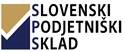 OBRAZEC:  Zahteva za zamenjavo zunanjega izvajalcaNaziv prijavitelja: __________________________________________________________,  davčna številka: _________________________ matična številka: ________________________ Zunanji izvajalec naveden v vlogi: ____________________________________________Izbran nov zunanji izvajalec: _________________________________________________Utemeljitev zamenjave zunanjega izvajalca: __________________________________________________________________________________________________________________________________________________________________________________________________________________________________________________________________________________________________________________________________________________________________________________________________________________________kot prijavitelj na Javni poziv za Vavčer za _________________________________________________posredujem prošnjo za predhodno pisno soglasje Slovenskega podjetniškega Sklada. V ____________________, dne ____________                                                                         Žig 			Podpis zakonitega zastopnika